Prof. Mandavi Singh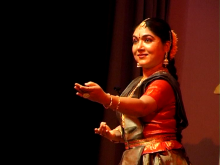 Born on 18th August 1964 in the Royal Family of Khairagarh of Chhattisgarh State, Prof. Mandavi Singh has established herself as a multi-faceted, dynamic and pristine  performer of Indian Classical Dance whose conduct, command and presentation has set a bench mark for all the upcoming performers.  Her simple lifestyle, her attitude  toward work, her ethos and philosophies towards the common man’s life have stands her out from the crowd and made her a role model and peer for millions of girls of  the younger  generation of today. Rare gem of the performing arts which shimmers the stage with her glittering shades of life and commendable approach towards the  perfection. From the early childhood she had developed the required passion and dedication towards the Kathak Dance. She had started acquiring training from the early age of
 13 years. It is when she got acquainted with Prof. P.D. Ashirwadam (Ph.D.) at Indira Kala Sangit Vishwavidyalaya of Khairagarh and started obtaining her professional  training following very pious essence of Guru – Shishya Parampara of Indian Culture. Since from then she had never looked back and has been glorified with various  awards for prominent traits of her multi dimensional understanding and learning of Kathak Dance Style.  During her tennure as Vice Chancellor in the same University where she has started her journey as common student, she has provided her soul to nuture this University. She is constantly motivating creative abilities of the learners and putting earnest efforts in meeting 